                                                          27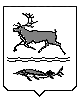 КАРАУЛЬСКИЙ СЕЛЬСКИЙ СОВЕТ ДЕПУТАТОВ  МУНИЦИПАЛЬНОГО ОБРАЗОВАНИЯ«СЕЛЬСКОЕ ПОСЕЛЕНИЕ КАРАУЛ»ТАЙМЫРСКОГО ДОЛГАНО-НЕНЕЦКОГОМУНИЦИПАЛЬНОГО РАЙОНА ПОСТАНОВЛЕНИЕ от 23.05.2013г.  № 150-ПО поощрении Благодарностью Главы сельского поселения КараулНа основании Положения «О наградах и поощрениях муниципального образования «Сельское поселение Караул», утвержденного Решением Совета сельского поселения Караул от 28.03.2007г. №112, в связи с празднованием Дня российского предпринимателя. ПОСТАНОВЛЯЮ:               1. За добросовестный труд, личный вклад в повышение качества жизни населения на территории сельского поселения Караул Благодарностью Главы сельского поселения Караул: Чешуину Марину Альбертовну, продавца магазина «Орхан», с. Караул;Панову Евгению Алексеевну, продавца магазина «Метелица» ИП Сергеева О.А., с. Караул;Сергееву Оксану Александровну, индивидуального предпринимателя, с. Караул;Савко Наталью Ивановну, продавца магазина «Умка», с. Караул;Тэседо Джанету Августовну, управляющую участком ООО «Северная Гавань» в п. Носок;Квашнина Евгения Николаевича, индивидуального предпринимателя, п. Носок. 2.  Контроль за выполнением данного постановления оставляю за собой.Глава сельского поселения Караул                                                 Д.В. Рудник